Evidencia žiadateľov
 Turčianske Teplice, 31.7.2021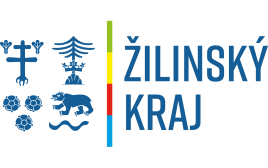 Centrum sociálnych služiebHorný TuriecTurčianske Teplice, Banská 533/19Domov sociálnych služieb – Ženy (pobytová sociálna služba)Domov sociálnych služieb – Ženy (pobytová sociálna služba)Domov sociálnych služieb – Ženy (pobytová sociálna služba)Domov sociálnych služieb – Ženy (pobytová sociálna služba)Domov sociálnych služieb – Ženy (pobytová sociálna služba)Poradové čísloStupeňČíslo rozhodnutia žiadateľaDátum podania žiadostipoznámkaŠpecializované zariadenie – Ženy (pobytová sociálna služba)Špecializované zariadenie – Ženy (pobytová sociálna služba)Špecializované zariadenie – Ženy (pobytová sociálna služba)Špecializované zariadenie – Ženy (pobytová sociálna služba)Špecializované zariadenie – Ženy (pobytová sociálna služba)Poradové čísloStupeňČíslo rozhodnutia žiadateľaDátum podania žiadosti1.VI.3271/2017/OSV19.05.20172,VI.4064/2019/OSV26.06.20193,VI.4343/2019/OSV17.07.20194,VI.5971/2019/OSV28.11.20195,VI.6308/2019/OSV13.01.20206,VI.6506/2020/OSV15.12.20207.VI.4767/2021/OSV12.04.20218.VI.5208/202106.07.2021Zariadenie pre seniorov - Ženy (pobytová sociálna služba)Zariadenie pre seniorov - Ženy (pobytová sociálna služba)Zariadenie pre seniorov - Ženy (pobytová sociálna služba)Zariadenie pre seniorov - Ženy (pobytová sociálna služba)Zariadenie pre seniorov - Ženy (pobytová sociálna služba)Poradové čísloStupeňČíslo rozhodnutia žiadateľaDátum podania žiadosti1.IV.11/2017-Kn08.01.20182.V.Soc.2016/54625.01.20183.IV.13/201/ZpS-00205.02.20184.IV.16/2018/ZpS-00223.10.20185.VI.909/2018-Kn.05.11.20186.IV.33110/2017-I-KA08.11.20187.V.3/2019/ZpS-00231.01.20198.V.70/2019-Ti21.03.20199.V.OcÚ-S2019/00008-113.05.201910.V.37223/2019-KA31.07.201911.IV.8/2019/ZpS02.09.201912,.V.395/201929.11.201913.V.18147/2018-54881/201803.12.201914.IV.79/202004.03.202015.V.39167/2019/-I-OŽ28.7.202016,.V.43879/2019-I-HN10.08.202017.V.40138/2020-I-HN17.08.202018.IV.11/2020/ZpS-00221.09.202019.IV.3526/2020-I-GA14.10.202020.IV.023/2020-Há03.12.202021.IV.23/2020/ZpS09.12.2020Špecializované zariadenie – MUŽI (pobytová sociálna služba)Špecializované zariadenie – MUŽI (pobytová sociálna služba)Špecializované zariadenie – MUŽI (pobytová sociálna služba)Špecializované zariadenie – MUŽI (pobytová sociálna služba)Špecializované zariadenie – MUŽI (pobytová sociálna služba)Poradové čísloStupeňČíslo rozhodnutia žiadateľaDátum podania žiadosti1.VI.3935/2015/OSV11.08.20152.VI.4681/2019/OSV27.06.20173.VI.5197/2019/OSV25.09.20194.VI.4645/2019/OSV29.11.20195.VI.5221/2019/OSV27.01.20206.VI.6658/2020/OSV14.12.20207.VI.6338/2020/OSV05.01.20218.V.6320/2020/OSV10.01.20219.V.5425/202106.07.2021		Domov sociálnych služieb - MUŽI (pobytová sociálna služba)		Domov sociálnych služieb - MUŽI (pobytová sociálna služba)		Domov sociálnych služieb - MUŽI (pobytová sociálna služba)		Domov sociálnych služieb - MUŽI (pobytová sociálna služba)		Domov sociálnych služieb - MUŽI (pobytová sociálna služba)Poradové čísloStupeňČíslo rozhodnutia žiadateľaDátum podania žiadosti1.VI.6108/2012/OSV10.06.20162.VI.4952/2016/OSV23.11.20163.VI.5409/2019/OSV04.09.20194.VI.3439/2011/OSV25.09.20195.VI.5505/2019/OSV23.10.2019Zariadenie pre seniorov - MUŽI (pobytová sociálna služba)Zariadenie pre seniorov - MUŽI (pobytová sociálna služba)Zariadenie pre seniorov - MUŽI (pobytová sociálna služba)Zariadenie pre seniorov - MUŽI (pobytová sociálna služba)Zariadenie pre seniorov - MUŽI (pobytová sociálna služba)Poradové čísloStupeňČíslo rozhodnutia žiadateľaDátum podania žiadosti1.IV.19/20178.01.20182.V.12/201813.09.20183.IV.39952/2018-I-HN03.01.20194V.2/2019-ZpS-00231.01.20195.V.9/2019/ZpS-00202.09.20196.V.1/2020/ZpS27.01.20207.IV.004/2020-Há04.03.20208V.004/2019-Há04.03.20209.V.002/2019-Há07.04.202010V.2/2020/ZpS-00218.06.202011.IV.011/2020-Há08.07.202012.V.019/2020-Há18.09.202013.IV.RO MSÚRT-S2020/00592/ZpS14.12.202014.V.20/2020/ZpS-002 Turč.Tepl.15.V.2374/202126.5.2021Domov soc. služiebŠpecializ. zariadenieZariadenie pre senior.CelkomŽeny082129Muži591529Celkom5173658